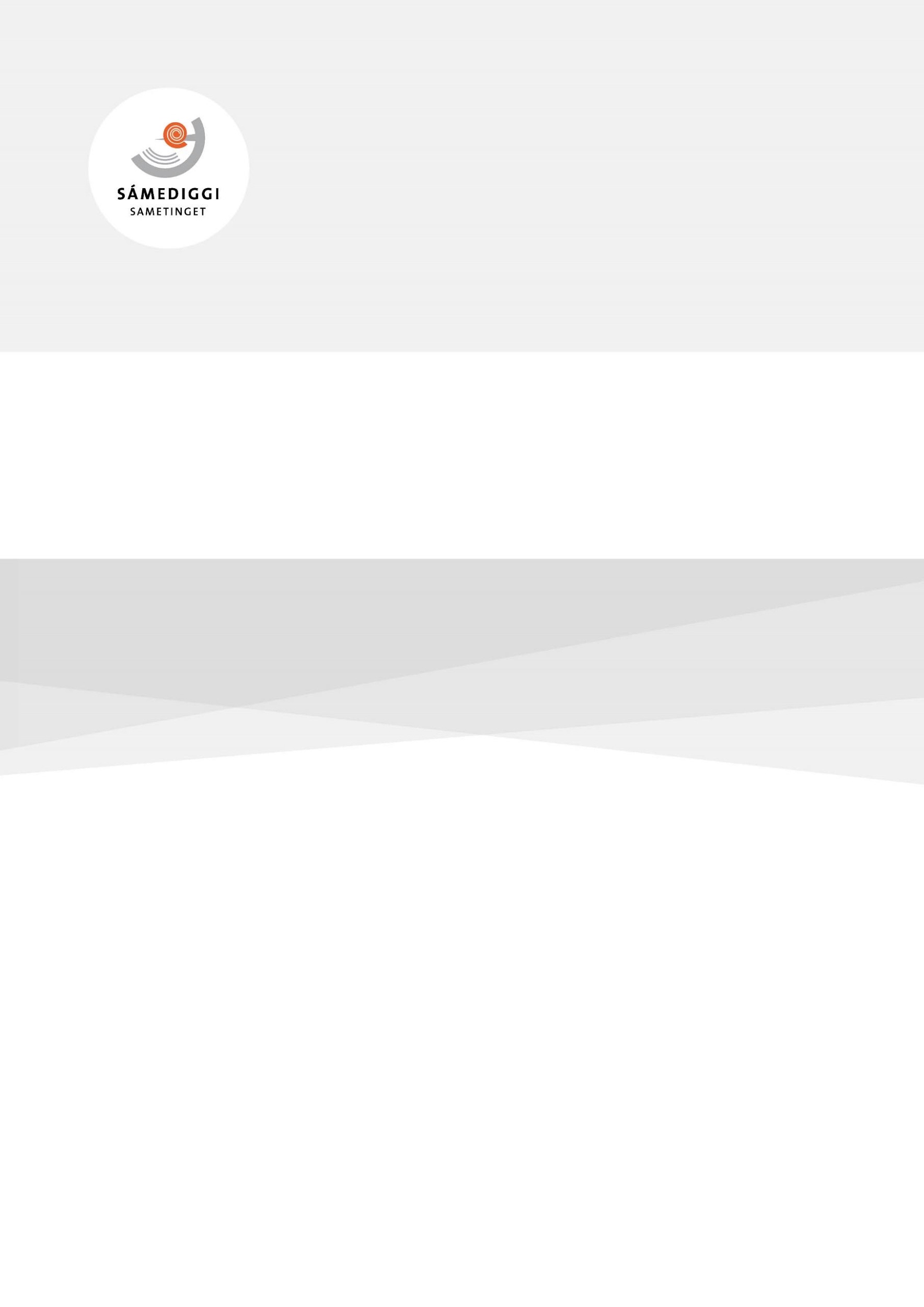 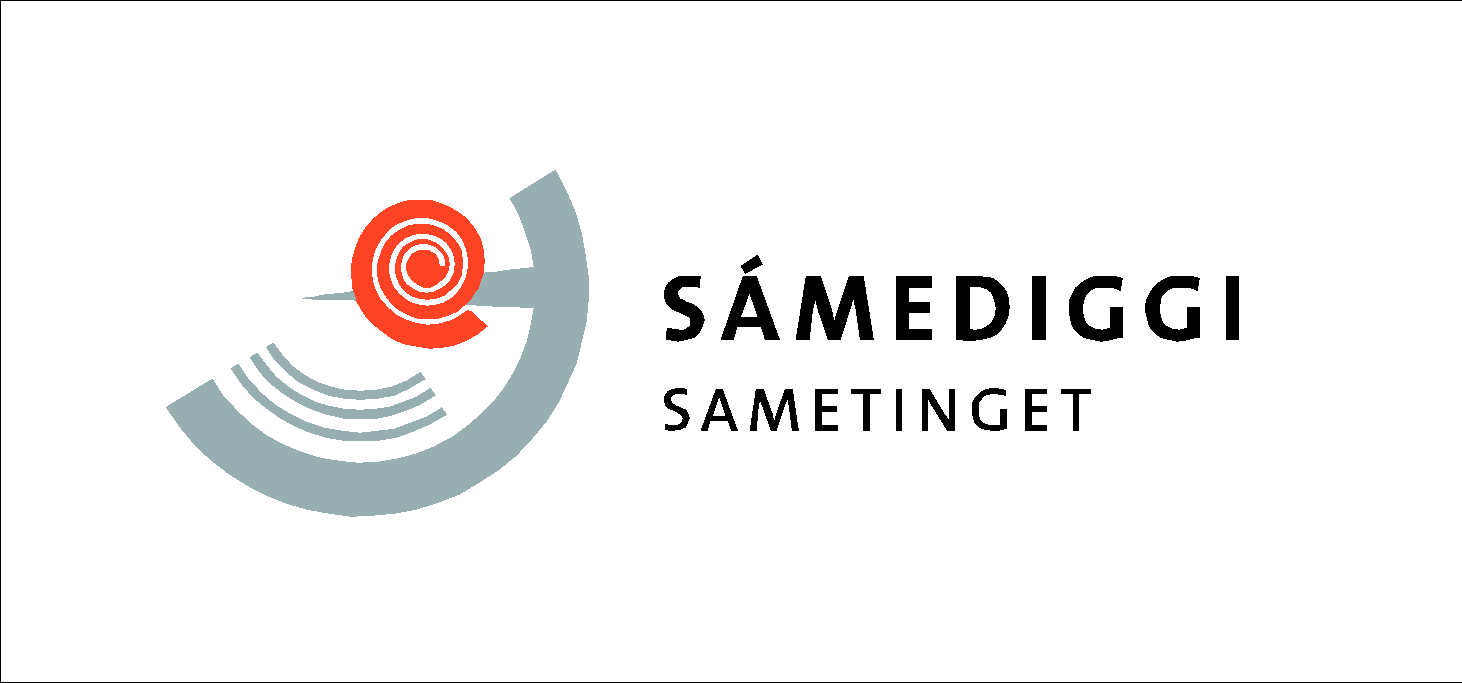 SisdoalluDoarjjaortnega mihttomearri ja vuoruheamitDoarjjaortnega mihttomearriLoktet duodjefitnodagaid ja duojáriid ámmátlašvuođa ja gelbbolašvuođaVuoruheamit Duodjefitnodagat mat barget ja ellet dujiin ja háliidit  loktet sisaboađu.  Ulbmilolahusa eavttut Man ollu gelbbolašvuođaloktema doaimmat leat čađahuvvon.
Ohcama hápmi ja sisdoalluDoarjjaoažžu/Gii sáhttá ohcatDuodjefitnodagat, duodjeorganisašuvnnat ja eará aktevrrat duodjeealáhusas.Fitnodagat, ásahusat ja organisašuvnnat mat ožžot doarjaga galget leat registrerejuvvon 
Norgga Ovttadatregistarii.
Ohcanáigemearri Rabas ohcanáigemearriGáibádusat ohcamii Sámedikki digitála ohcanskovvi Sámedikki doarjjaportálas galgá geavahuvvot. Ohcamat mat eai ollašuhte ohcaneavttuid hilgojuvvojit. Dat geat ožžot njuolggodoarjaga eai sáhte vuordit doarjaga ohcanvuđot doarjjaortnegiin doaimmaide ja prošeavttaide maid njuolggodoarjja galgá gokčat. Ollislaš bušeahtta mas lea gollogeahčastat ja ruhtadanplána. Sus guhte vuolláičállá doarjjaeavttuid, ferte leat fápmudus geatnegahttit fitnodaga/ ásahusa. Čuovvovaš dieđut biddjojuvvojit ohcama mielde: 
- Ohcamis galgá boahtit ovdan ahte duodjeoahpaheaddjis lea dohkálaš 
fágagelbbolašvuohta nugo relevánta oahppu ja/dahje fidnohárjáneapmi. 
- Kursaplána mas lea lagat čilgehus doaibmabijus 
- Áigeplána goas ja gos kursa čađahuvvo 
- Man ollu kursadiimmut 
- Ulbmil 
- Bušeahtta- ja ruhtadanplána 
- Oassálastilistu, galget leat unnimusat 5 oassálasti. Loahppamáksimis ferte  oassálastilistu mielddusin.
Eavttut ohccái Ohcci doaibma galgá dávistit gustovaš lágaide ja njuolggadusaide, dát guoská maiddái vearro-
, divat- ja rehketdoalloláhkaaddimii. 
• Doaibmabidju masa doarjja ohccojuvvo ii sáhte leat čađahuvvon dahje álggahuvvon ovdal go 
Sámediggi lea ožžon ohcama. Erenoamáš ákkaid vuođul sáhttá dás spiehkastit. Ohcci galgá buot dieđuid addit Sámediggái mat gusket ohcama meannudeapmái, maid leago ožžon eará almmolaš doarjaga. Meroštallannjuolggadusat, definišuvnnat ja EEO-njuolggadusat Meroštallannjuolggadusat Vuolimus doarjja lea 30 000 ru. Sámediggi sáhttá addit doarjaga gitta 75 % rádjai dohkkehuvvon gollorámmas. Stuorámus 
doarjja lea gitta 500 000 ru. Iežas bargu ii sáhte leat badjel 20 % dohkkehuvvon goluin. Iežas bálká ja iežas dávviriid láigu ii 
sáhte leat badjel márkanhatti. Gáibiduvvojit vuolláičállojuvvon diibmolisttat. Iežas barggu 
viidodat galgá árvvoštallojuvvot dalle go ohcá ja čilgejuvvot ohcamis. Sámediggi árvvoštallá 
iežas barggu individuála dásis juohke ohcamis, dát guoská maiddái iežas kapitála gáibádussii. Ii juolluduvvo doarjja doaibmagoluide. Doarjja ii addojuvvo vuođđoinvesteremiidda, mohtorfievrruide, eanadoalloreaidduide, 
gálvogoluide, bajásdoallamii, doaibmavuđot goluide, sosiála goluide, doaibmabijuide mat 
botnjet gilvvu, láigohanvisttiide, vuorkávisttiide ja reaidovisttiide, giddodagaid oastimii, 
leasemii, sieiva lonuhemiide, geavahuvvon mašiinnaide ja reaidduide, bálkágoluide, 
vuođđoohppui ja doaibmabijuide mat ruhtaduvvojit almmolaš bušeahttapoasttaid bokte.Definišuvnnat Doaibmagollun lohkkojit:Rehketdoallo- ja revišuvdnabálkkážat, reantogolut, divadat, 
eará finánsagolut, vearro- ja divatgolut, elrávdnji, vistegolut, dáhkádusat, penšuvdnagolut, 
sosiálagolut, eará gargiidgolut, stivrabálkkážat, stivragolut, fitnodatčoahkkin- ja 
váldočoahkkingolut, árvonjeaidimat ja -geahpedeamit.Sosiálagollun lohkkojuvvojit:Bargiid skeaŋkkat, bargiid kurssat, nuvttá kantiidna ja eará sullasašovddut.Vuodjinfievrun lohkkojuvvo: Vuodjinfievru FOR-1994-10-04-918 láhkaásahusa nuppi kapihttala mielde vuodjinfievrruid, osiid ja biergasiid teknihkalaš gáibádusaid ja dohkkeheami birra (vuodjinfievroláhkaásahus).EEO-njuolggadusat Sámedikki doarjjaortnegat fertejit leat EEO-šiehtadusa njuolggadusaid rámmaid siskkobealde 
stáhta doarjaga ektui. Sámediggái gusket EEO-šiehtadusa mearrádusat seamma láhkai go 
stáhta- gieldda- ja fylkkahálddašeapmái dan ektui movt almmolaš doarjagat galget 
juolluduvvot. Muhtun diliin sáhttá doarjja juolluduvvot EEO-šiehtadusa mearkkašmeahttun doarjaga 
njuolggadusaid mielde. Njuolggadusat unnibuš doarjagiid birra čuvvot skábmamánu 14. b. 
2008 láhkaásahusa nr 1213. Dáid njuolggadusaid mielde ii sáhte doarjjaoažžu vuostáiváldit 
unnibuš doarjaga eanet go oktiibuot 200 000 Euro 3 rehketdoallojagi áigodagas. Ovdalgo doarjaga sáhttá máksit ferte doarjjaoažžu duođaštit Sámediggái ahte ii oaččo 
unnibuš doarjaga eará sajis máksinjagi dahje guovtti ovddit jagiin mat oktiibuot Sámedikki 
doarjagiin gaskamearálaččat eai leat eanet go 600 000 Norgga ruvnnu. Vejolaš ođđa 
almmolaš doarjjaohcamiid oktavuođas (beroškeahttá gos oažžu doarjaga) lea doarjjaoažžus 
geatnegasvuohta dieđihit dán doarjaga birra. Dieđihangeasku gusto 3 rehketdoallojagi 
fálaldatáigemeari rájes. ESA sáhttá geatnegahttit Sámedikki gáibidit doarjaga ruovttoluotta doarjjaoažžus, jos doarjja 
ii leat geavahuvvon njuolggadusaid mielde dahje doarjjaoažžu ii geavat doarjaga dan ulbmilii 
masa lea addojuvvon.Ohcamiid meannudeapmi Ohcamiid meannudeapmi Sámediggi sáhttá viežžat kredihttadieđuid ohcci birra. Deattuhuvvo raporteremiid váilun ja gárvvisteami maŋŋoneapmi ovddeš doarjjaáššiin.  Ohcamat mat eai ollašuhte ohcaneavttuid hilgojuvvojit. Ohcamat meannuduvvojit dađistaga ja golmma mánu sisa dan rájes go ohcan lea joavdan.Sámediggi sáhttá bivdit eanet duođaštusa dahje gohččut čielggadanságastallamii. Sámediggi váldá várašumi das ahte prošeavtta ohcansubmi ja viidodat sáhttá muddejuvvot 
oassin doarjjaruđaid ollislaš rámma árvvoštallamis. Ohcamat árvvoštallojuvvojit ekonomalaš, márkaniidguoski, teknihkalaš, servodatlaš ávkki, 
dáiddalaš, fágalaš ja eará guoskevaš beliid vuođul. Earret eará árvvoštallojuvvo ahte leago 
prošeavtta geavahusas vejolaš čađahit. Ohcamiid árvvoštallamis deattuhuvvo ahte gullá go Sámedikki vuoruhemiide fágalaš sisdoalu, 
ámmátlašvuođa ja kvalitehta ektui. Ohcamiid meannudeami oktavuođas sáhttá Sámediggi árvvoštallat ohcci/doaimma guhkes 
áiggi birgenlági, stabilitehta, nanusvuođa ja čađahannávccaid.Mearrádus ja dohkkeheapmi Doarjjaoažžu galgá ovdal go lea gollan 5 vahku doarjjareivve dáhtona rájes čálalaččat 
dohkkehit doarjjaeavttuid. Jos Sámediggi ii oaččo eavttuid dohkkeheami, sihkkojuvvo doarjja 
duođi eanet dieđitkeahttá. Doarjja addojuvvo easka go doarjjaoažžu lea čálalaččat dohkkehan ja vuolláičállán 
doarjjareivve, ja sádden dan ruovttoluotta. Sus guhte vuolláičállá doarjjaeavttuid, ferte leat fápmudus geatnegahttit fitnodaga/ásahusa jna.Eavttut doarjjaožžui Doarjjaoažžu galgá almmuhit ahte Sámediggi lea dorjon doaibmabiju/prošeavtta. Doarjjaoažžu galgá dieđihit jus oažžu eará almmolaš doarjagiid. Doarjjaoažžus galgá leat dásseárvo- ja máŋggabealatvuođa perspektiiva doaimmastis ja 
bálvalusainis ja buktagiin.Gárvvistanáigemearri Gárvvistanáigemearri lea 1 jahki, muhto sáhttá addojuvvot maŋimuštá 2 jagi maŋŋá 
doarjjareivedáhtona. Erenoamáš ákkaid vuođul sáhttá doarjjaoažžu čálalaččat ohcat maŋidit 
prošeavtta/doaibmabiju gárvvistanáigemeari. Ohcan galgá vuođustuvvot. Prošeavtta 
gárvvisteapmi ii sáhte maŋiduvvot eanet go 2 jagi doarjjareivve dáhtona rájes. Erenoamáš 
oktavuođain sáhttá maŋidit áigemeari vel eanet, muhto dan ferte ohcat.Rievdadusat doarjjaeavttuinDoarjjaoažžu ii sáhte dahkat stuorábuš rievdadusaid guoskevaš prošeavttas dahje 
doaibmabijus almmá ahte čálalaččat lea ohcan dohkkeheami Sámedikkis. Dohkkehuvvon 
ruhtadanplána ja investerenplána rievdadusat lohkkojuvvojit álo stuorábuš rievdadussan.MáksineavttutMáksojuvvo 50 % go prošeakta/doaibmabidju álgá, ja 50 % go visot doarjjaeavttut leat 
ollašuvvon. Oassálastilistu mas unnimusat vihtta oassálasti galgá biddjot mielde. Jos ohcci ovdal lea ožžon doarjaga Sámedikkis ja doarjjaoažžu lea rihkkon doarjjaeavttuid, de 
sáhttá dat dagahit dan ahte máksimat bissehuvvojit dassážiigo eavttuid rihkkun lea nohkan.Raporteren Raporteren ulbmilolahusa ektuiDoarjjaoažžu galgá raporteret ruđaid geavaheami. Raporterenmálat mat leat Sámedikki doarjjaportálas galget geavahuvvot álo raporteremis. Raporttas galget oidnot bohtosat doaibmabiju/prošeavtta mihttomeari ja doaibmabijuid gaskka. Man ollu kursadiimmut Man ollu oassálastit kurssasRehketdoalu raporteren Rehketdoallu ruđaid geavaheamis galgá čájehit ollislaš goluid ja dietnasa. Dasa gullet 
prošeavtta/ doaibmabiju eará vejolaš doarjagat ja dietnasat. Rehketdollui sáhttá váldit 
mielde dušše dakkár goluid ja dietnasiid mat njuolga leat čadnojuvvon 
prošeavtta/doaibmabiju čađaheapmái. Dalle go lea dohkkehuvvon gollomeroštus, galgá 

rehketdoallu leat bardojuvvon nu ahte dan sáhttá buohtastahttit gollomeroštusain. Stuorra 
spiehkastagaid dohkkehuvvon gollomeroštusa ja rehketdoalu gaskka galgá kommenteret.Stáhtaautoriserejuvvon rehketdoalli galgá duođaštit ruđaid geavaheami 
prošeaktarehketdoalus. Sámediggi sáhttá bivdit eanet duođaštusa rehketdoalus. 
Revišuvdnagáibádus ii guoskka fitnodagaide maid gielddarevišuvdna ja Riikkarevišuvdna 
revidereba. Doarjjaoažžu gii lea registrerejuvvon momsaregistaris, galgá rehketdoalus čájehit goluid ja 
dietnasiid momssa haga. Dát ii guoskka sidjiide geat leat luvvejuvvon momsadivadis dahje 
ožžot spiehkastit momsadivada rehkenastimis. Jos loahpalaš golut prošeavtta/doaibmabiju rehketdoalus leat unnit go dat dohkkehuvvon 
gollomeroštus mii boahtá ovdan mearrádusas, de sáhttá Sámediggi oanidit doarjaga 
vásttolaččat.Čuovvuleapmi ja evalueren Sámediggi sáhttá dárkkistit geavahuvvojit go ruđat eavttuid mielde, gč. juolludusnjuolggadusaid § 10 nuppi lađđasa ja riikarevišuvdnalága § 12 goalmmát lađđasa.Sámediggi sáhttá bivdit eanet dieđuid maid ohcci lea geatnegas buktit. Dát guoská dieđuide mat galget geavahuvvot statistihkkii ja eará raporteremii.Doarjaga ruovttoluotta máksin ja sihkkunProšeavtta gárvvisteami oktavuođas galget geavatkeahtes doarjjaruđat máksojuvvot ruovttoluotta Sámediggái.Sámediggi gáibida doarjaga ruovttoluotta máksojuvvot jos dat lea máksojuvvon menddo ollu.Sámediggi sáhttá geassit doarjjalohpádusa ruovttoluotta dahje gáibidit ahte doarjja máksojuvvo ruovttoluotta jos:- Doarjjaoažžu lea rihkkon dieđihangeaskku- Doarjja ii geavahuvvo daid eavttuid mielde mat leat mearriduvvon doarjjareivves.- Lea gáibiduvvon heaittiheapmi, ovddiduvvon reastaluvvangohčus, priváhta dahjealmmolaš vealgešiehtadallamat leat rahppojuvvon doarjjaoažžu ektui dahje doarjjaoažžuheaitá máksimis máksámušaidis.- Doarjjaoažžu lea rihkkon dáid njuolggadusaid mearrádusaid.   - Investerenobjeakta vuvdojuvvo ovdal vihtta jagi leat gollan dan rájes go doarjja 
    juolluduvvui. Doarjja sáhttá unniduvvot sakka. Jos doarjjaoažžu dákkár oktavuođain ii mávsse ruovttoluotta, de sáhttá Sámediggi rievtti 
bokte gáibidit máksojuvvot dan mii lea buorrin. Jos ruđat eai máksojuvvo ruovttoluotta dan 
áigemeari sisa mii lea biddjojuvvon, de sáhttá gáibidit maŋŋoneami ovddas reanttuid vel 
lassin, gč. juovlamánu 17. b. 1976 mannosaš lága nr. 100 reanttuid birra maŋŋonan máksima 
oktavuođas jna.máksima oktavuođas jna.